I Daniel Bonatti enrolled in a Graduate Diploma in Building Surveying.   I nominate for General Secretary SRC.  My educational qualifications are DipBdgCon(Bdg), AsDipEng(Civ), BTech (Civ), GradCert, MDesSc (Bdg) (Hons.) MDesSc (Bdg Serv), MBA Chifley Business School. Honours Two Life Member Medals for academic merit Sydney University Union & Deakin Uni The Golden Key International Honour Society.Relevant ExperienceJustice of PeaceNational IEAust Committee of EHA, 2017-2019National AIB Member Services Committee 2018-2019NSW Chapter AIB Vice President & Secretary (Records) 2018-2019NSW Chapter Sub Committee - Adopt a University, 2017-2019Torrens University, Student Representative Council SRC, Councillor - Online Core Member Minutes taker, 2016-2017 National Committee Engineering, Technologists & Associates, NCETA, and Newcastle Division Representative LSAC Learned Society Advisory Committee 2015-2016Sydney University, Department of Graduate Studies, DOGS, & Board of Graduate Studies, BOGS, Faculty of Architecture Representative including Formal Faculty Board and teaching and Learning Committee, 2003-2004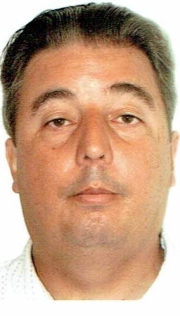 